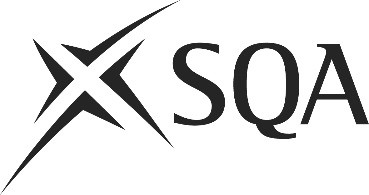 Unit PPL3PC14 (HK85 04)	Prepare, Cook and Finish Fresh Pasta DishesI confirm that the evidence detailed in this unit is my own work.I confirm that the candidate has achieved all the requirements of this unit.I confirm that the candidate’s sampled work meets the standards specified for this unit and may be presented for external verification.Unit PPL3PC14 (HK85 04)	Prepare, Cook and Finish Fresh Pasta DishesThis page is intentionally blankUnit PPL3PC14 (HK85 04)	Prepare, Cook and Finish Fresh Pasta DishesUnit PPL3PC14 (HK85 04)	Prepare, Cook and Finish Fresh Pasta DishesUnit PPL3PC14 (HK85 04)	Prepare, Cook and Finish Fresh Pasta DishesUnit PPL3PC14 (HK85 04)	Prepare, Cook and Finish Fresh Pasta DishesSupplementary evidenceCandidate’s nameCandidate’s signatureDateAssessor’s nameAssessor’s signatureDateCountersigning — Assessor’s name(if applicable)Countersigning — Assessor’s signature(if applicable)DateInternal verifier’s nameInternal verifier’s signatureDateCountersigning — Internal verifier’s name(if applicable)Countersigning — Internal verifier’s signature(if applicable)DateExternal Verifier’s initials and date (if sampled)Unit overviewThis unit is about preparing, cooking and finishing fresh pasta dishes, for example:ravioli/raviolotortellinitagliatelleThe unit covers fresh and filled pasta and a range of preparation, cooking and finishing techniques associated with fresh pasta.Sufficiency of evidenceThere must be sufficient evidence to ensure that the candidate can consistently achieve the required standard over a period of time in the workplace or approved realistic working environment.Performance criteriaScope/RangeScope/RangeScope/RangeYou must do:What you must cover:What you must cover:What you must cover:There must be evidence for all Performance Criteria (PC). The assessor must assess PCs 1-8 by directly observing the candidate’s work.For PC 9, if it is not possible to observe both ‘holding’ and ‘serving’, alternative methods of assessment may be used for one of them (ie either holding or serving) but the assessor must observe the other.PC 10 may be assessed by alternative methods if observation is not possible.All scope/range must be covered. There must be performance evidence, gathered through direct observation by the assessor of the candidate’s work for:All scope/range must be covered. There must be performance evidence, gathered through direct observation by the assessor of the candidate’s work for:All scope/range must be covered. There must be performance evidence, gathered through direct observation by the assessor of the candidate’s work for:1	Select the type and quantity of pasta and other ingredients needed for the dish.2	Check all ingredients to make sure they meet quality standards and other requirements.3	Choose the correct tools, knives and equipment to prepare, cook and finish the pasta.4	Use the tools, knives and equipment correctly when preparing, cooking and finishing the pasta.5	Prepare the fresh pasta and other ingredients to meet dish requirements.6	Cook the pasta and other ingredients to meet dish requirements.7	Ensure the dish has the correct flavour, colour, texture and quantity.8	Present the dish to meet requirements.9	Ensure the dish is at the correct temperature for holding and serving.10	Store any cooked pasta dishes not for immediate use in line with food safety regulations.both:a	filled pastab     unfilled pastaall nine:c	weighing or measuringd	sievinge	pulling or kneadingf	Restingg	Rollingh	Portioningi	Boilingj	Bakingk	combining cooking methodstwo from:l	garnishingm	saucing or glazing or dressingn     presenting1	Select the type and quantity of pasta and other ingredients needed for the dish.2	Check all ingredients to make sure they meet quality standards and other requirements.3	Choose the correct tools, knives and equipment to prepare, cook and finish the pasta.4	Use the tools, knives and equipment correctly when preparing, cooking and finishing the pasta.5	Prepare the fresh pasta and other ingredients to meet dish requirements.6	Cook the pasta and other ingredients to meet dish requirements.7	Ensure the dish has the correct flavour, colour, texture and quantity.8	Present the dish to meet requirements.9	Ensure the dish is at the correct temperature for holding and serving.10	Store any cooked pasta dishes not for immediate use in line with food safety regulations.Evidence for the remaining points under ‘what you must cover’ may be assessed through questioning or witness testimony.Evidence for the remaining points under ‘what you must cover’ may be assessed through questioning or witness testimony.Evidence for the remaining points under ‘what you must cover’ may be assessed through questioning or witness testimony.Evidence referenceEvidence descriptionDatePerformance criteriaPerformance criteriaPerformance criteriaPerformance criteriaPerformance criteriaPerformance criteriaPerformance criteriaPerformance criteriaPerformance criteriaPerformance criteriaEvidence referenceEvidence descriptionDateWhat you must doWhat you must doWhat you must doWhat you must doWhat you must doWhat you must doWhat you must doWhat you must doWhat you must doWhat you must doEvidence referenceEvidence descriptionDate12345678910Evidence referenceEvidence descriptionDateScope/RangeScope/RangeScope/RangeScope/RangeScope/RangeScope/RangeScope/RangeScope/RangeScope/RangeScope/RangeScope/RangeScope/RangeScope/RangeScope/RangeEvidence referenceEvidence descriptionDateWhat you must coverWhat you must coverWhat you must coverWhat you must coverWhat you must coverWhat you must coverWhat you must coverWhat you must coverWhat you must coverWhat you must coverWhat you must coverWhat you must coverWhat you must coverWhat you must coverEvidence referenceEvidence descriptionDateabcdefghijklmnKnowledge and understandingKnowledge and understandingEvidence referenceand dateWhat you must know and understandWhat you must know and understandEvidence referenceand dateFor those knowledge statements that relate to how the candidate should do something, the assessor may be able to infer that the candidate has the necessary knowledge from observing their performance or checking products of their work. In all other cases, evidence of the candidate’s knowledge and understanding must be gathered by alternative methods of assessment (eg oral or written questioning).For those knowledge statements that relate to how the candidate should do something, the assessor may be able to infer that the candidate has the necessary knowledge from observing their performance or checking products of their work. In all other cases, evidence of the candidate’s knowledge and understanding must be gathered by alternative methods of assessment (eg oral or written questioning).Evidence referenceand date1Different types of complex pasta dishes and their characteristics.2How to select the correct type, quality and quantity of pasta and other ingredients to meet dish requirements.3What quality points to look for in pasta and other ingredients.4What you should do if there are problems with the pasta and other ingredients.5What the correct tools, knives and equipment are to carry out the required preparation and cooking methods.6How to carry out each of the preparation and cooking methods according to dish requirements.7How to identify when freshly made pasta has the correct qualities.8Why it is important to use the correct techniques, tools, knives and equipment and techniques when preparing, cooking and finishing complex pasta dishes.9The correct temperatures for cooking complex pasta dishes and why these temperatures are important.10Common faults in complex pasta dishes and how to minimise and correct them.11How to finish and present complex pasta dishes.12Current trends in relation to complex pasta dishes.13How to identify when pasta dishes have the correct colour, flavour, consistency, quantity and finish.14How to adjust the taste and flavour of complex pasta dishes.15How to balance the flavour, texture, colour, consistency and quality of the final dish.16The appropriate accompaniments and garnishes for different complex pasta dishes.17What quality points relate to complex pasta dishes.18The correct temperatures for holding and serving pasta dishes.19How to store cooked pasta dishes not for immediate use.20Healthy eating options when preparing, cooking and finishing complex pasta dishes.EvidenceEvidenceDate123456Assessor feedback on completion of the unit